MVD - 10009 REV.  05/13ANY ALTERATIONS OR ERASURES WILL VOID THIS DOCUMENT!STATE OF NEW MEXICO - TAXATION & REVENUE DEPARTMENT MOTOR VEHICLE DIVISIONBill of SaleBEFORE FILLING OUT FORM CAREFULLY READ INSTRUCTIONS ON REVERSE SIDEYear	MakeVEHICLE OR VESSEL INFORMATIONModelExact Sale Amount:$Body Type (series)Engine Number (if Applicable)Vehicle or Hull Identification (Serial) NumberLicense Plate or Vessel Registration NumberVEHICLE ODOMETER DISCLOSURE STATEMENTFederal and State Law Requires the Transferor (Seller) of a Vehicle to State the Odometer Mileage Upon Transfer of Ownership. Anyone Convicted of a Fraudulent Odometer Statement Will be Subject to Fines and/or Imprisonment.I (we) hereby certify that the ODOMETER READING of the vehicle described above is:	 (no tenths) miles and that to the best of my knowledge stated mileage is (check one of the following):Seller(s)THE ACTUAL MILEAGE (AM)** = Mileage CodesMILEAGE IN EXCESS OF MECHANICAL LIMITS (EL)*Seller(s)WARNING!NOT THE ACTUAL MILEAGE ODOMETER DISCREPANCY (NM)*DatePrinted NameBuyers(s)Printed NameSignature	XBuyers(s)Signature	XDateSELLER MUST REMOVE PLATE BEFORE TRANSFERRING OWNERSHIP OF THIS VEHICLENOTE: The Division Is Not Responsible For False Or Fraudulent Statements Made In Connection With This Transfer Of Ownership Or Held Liable For Recording Errors.DEALERSHIP NAME type or printDealer License NumberLIENHOLDER'S NAME(S) type or printAddressCity, State, Zip CodeLienholder Number (if any)File Date Maturity DateSELLER'S NAME(S) IF PRIVATE SALE type or printAddressCity, State, Zip CodeFor the Exact Amount Indicated, I (We) Hereby Sell, Transfer and Convey the Vehicle or Vessel Described Above, Warrant It to be Free of Any Liens or Encumbrances and Certify that All Information Given is True and Correct to the Best of My (Our) Knowledge.First Seller's SignatureXBUYER'S NAME(S) type or printDateSecond Seller's Signature (if Joint Ownership)XIMPORTANT:Date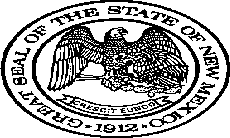 AddressCity, State, Zip CodeThere is an Additional Statutory Fee for Failure by Purchaser to Apply for Transfer Within 30 Days from Date of Sale.INSTRUCTIONSThis form MVD-10009 Bill of Sale is needed if all required information on the form MVD-10030 Cer- tificate of Title and/or form MVD-10032 Boat Certificate of Title is not complete (to include the purchase price, odometer disclosure statement and the assignment to the buyer by the seller including all required signatures) or if the assignment by owner and all reassignments by Dealer (for use by Dealers only) have been used or completed.Seller must then remove the vehicle’s New Mexico license plate (if applicable) under Plate-to-Owner pro- cedures. New Mexico uses a Plate-to-Owner procedure for transferring ownership of vehicles. Under this procedure plates are assigned to the owner (seller) rather than the vehicle. When disposing of a vehicle, the license plate must be removed by the seller before delivery is made to the purchaser. The seller then has thirty (30) days in which to register the removed plate with another vehicle of the same class or return it to a local MVD field office for cancellation. If the vehicle has an out-of-state license plate, it is recommended that the seller remove the license plate(s) and either take them to a New Mexico MVD office for disposal or return them to the state of issuance for cancellation.Buyer must take the completed form MVD-10009 Bill of Sale, the form MVD-10030 Certificate of Title and/or form MVD-10032 Boat Certificate of Title and/or other ownership documents to a local Motor Vehicle Division field office to have the vehicle or vessel titled and registered in his/her name(s). If the titling certificate is from another state or if the vehicle or vessel has never been titled in any state, the vehicle itself must be taken to the MVD field office for visual inspection.Buyer must title the vehicle or vessel before it can be sold again.The owner has the responsibility and is on continual and permanent notice of the need to renew by the expiration date indicated on the vehicle license plate sticker and Certificate of Registration or the vessel validation decal and Certificate of Number. Failure to renew by the deadline may result in a penalty.By law the Motor Vehicle Division must be notified within ten days of any address change for all vehicles owned and your driver license. Obtain form MVD-10284 Change of Address Request from your local MVD field office or on the internet at:www.mvd.newmexico.govPENALTIESThere is a penalty fee for not titling and registering vehicles or vessels within 30 days.There is an additional penalty if the unregistered vehicle is driven on New Mexico roads.There is an excise tax penalty if the vehicle or vessel is not titled within 90 days.If you have any questions regarding titling and registering vehicles or vessels in New Mexico, please contact a local Motor Vehicle Division field office. For a list of MVD offices and locations go to:www.mvd.newmexico.govStateOverall Vessel LengthVessel Beam WidthVessel Transom DepthFT.IN.FT.IN.FT.IN.